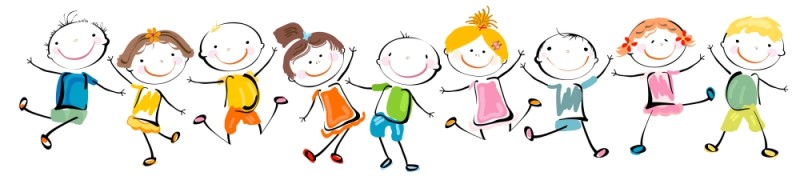 ÓVODAI BEIRATKOZÁSTisztelt Szülők!A Gyenesdiási Bölcsőde és Óvodában a 2018/2019-es nevelési évre történő óvodai beiratkozás az alábbi időpontokban lesz:2018. május 02. szerda 8.00 – 14.00 óráig2018. május 03. csütörtök 9.00 – 16.00 óráigA beiratkozásra kérjük, hozzák magukkal:születési anyakönyvi kivonatota gyermek nevére kiállított személyi azonosítót lakcímet igazoló hatósági igazolványta szülők személyi azonosító és lakcímet igazoló hatósági igazolványátA nemzeti köznevelésről szóló 2011. CXC. törvény 2015. szeptember 1-jétől hatályba lépő rendelkezése szerint a gyermek abban az évben, amelynek augusztus 31. napjáig a harmadik életévét betölti, a nevelési év kezdő napjától legalább napi négy órában óvodai foglalkozáson kell részt vennie. Az a szülő vagy törvényi képviselő, aki a szülői felügyelete vagy gyámsága alatt álló gyermeket kellő időben az óvodába nem íratja be, szabálysértést követ el. A szabálysértés pénzbírsággal is büntethető, melynek mértéke ötezer forinttól százötvenezer forintig terjedhet.  Az óvodai felvételről az óvodai férőhelyek függvényében az óvoda vezetője dönt az érvényes jogszabályi előírás alapján. Az óvodai felvétel tárgyában meghozott döntésről az óvoda vezetője 2017. május 31-ig tájékoztatja az érintett szülőket.BÖLCSŐDEI JELENTKEZÉSTisztelt Szülők!A Gyenesdiási Bölcsőde és Óvoda Bölcsőde Tagintézményébe 2018/2019-es nevelési-gondozási évre történő bölcsődei jelentkezés az alábbi időpontban lesz:2018. május 04. péntek 8.00 – 15.00 óráigA beiratkozásra kérjük, hozzák magukkal:a gyermek egészségügyi kiskönyvét és lakcímkártyáját a szülők személyi azonosító és lakcímet igazoló hatósági igazolványátBölcsődei jelentkezés helyszíne: az intézményvezető irodája 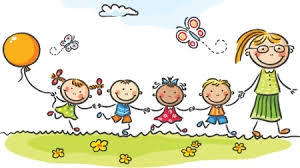 Világos CsabánéIntézményvezető